Recommended Books – Year 5These are a selection of books which are aimed at children in Year 5 – we hope you enjoy them! 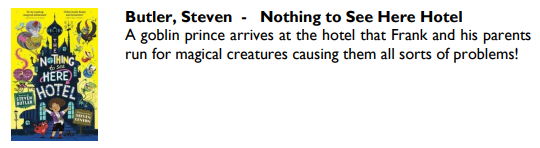 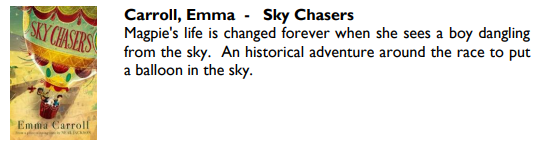 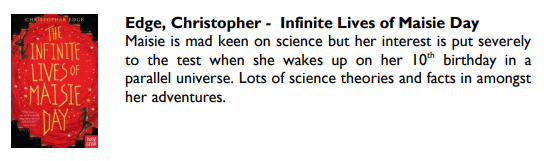 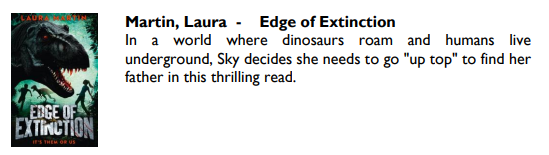 